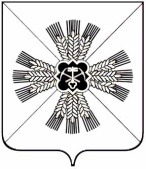 КЕМЕРОВСКАЯ ОБЛАСТЬАДМИНИСТРАЦИЯПРОМЫШЛЕННОВСКОГО МУНИЦИПАЛЬНОГО РАЙОНАПОСТАНОВЛЕНИЕот «15» ноября 2019 г. № 1403-Ппгт. Промышленная О проведении аукциона на право заключения договора на размещение нестационарного торгового объектаВ соответствии с пп. 6 п. 1 ст. 39.33, п. 1 ст. 39.36 Земельного кодекса Российской Федерации, Порядком организации и проведения торгов на право заключения договоров на размещение нестационарных торговых объектов на землях или земельных участках, находящихся в государственной или муниципальной собственности, государственная собственность на которые не разграничена на территории Кемеровской области, без предоставления земельных участков и установления сервитута, утвержденным постановлением Коллегии Администрации Кемеровской области от 30.11.2010 № 530: 1. Провести открытый по форме подачи предложений аукцион на право заключения договора на размещение нестационарного торгового объекта – торгового павильона, согласно приложению к данному постановлению.2. Определить в качестве Организатора аукциона Комитет по управлению муниципальным имуществом администрации Промышленновского муниципального района.3. Комитету по управлению муниципальным имуществом администрации Промышленновского муниципального района (Н.В. Удовиченко) опубликовать в районной газете «Эхо» и разместить на официальном сайте администрации Промышленновского муниципального района admprom.ru:3.1.   извещение о проведение аукциона, не менее чем за 30 дней до даты проведения аукциона;   3.2. протокол рассмотрения заявок на участие в аукционе – в день окончания рассмотрения заявок;         3.3.  протокол аукциона - в течение дня,  следующего за днем подписания протокола.     4. Контроль за исполнением настоящего постановления возложить на                      и.о. заместителя главы Промышленновского муниципального района                       А.П. Безрукову.       5. Постановление вступает в силу со дня подписания.                       И.о. главыПромышленновского муниципального района                                       В.Е. Серебров   Исп. Е.С. Чекалдина   Тел. 72509   постановление от «15» ноября  2019 г. № 1403-П                                                                                        страница 2ПРИЛОЖЕНИЕ к постановлению администрации Промышленновскогомуниципального районаот 15 ноября 2019 № 1403-ППраво на заключение договора на размещение нестационарного                торгового объектаНаименование Годовая плата за размещение нестационарного объекта, согласно отчету независимого оценщика (руб.)Размер начальной цены предмета аукциона (руб.)Шаг аукциона 5%(руб.)Задаток100 % от начальной цены(руб.)Лот № 1: место размещения нестационарного торгового объекта: Кемеровская область, Промышленновский район, с. Журавлево,  ул. Центральная (около дома № 72), кадастровый номер квартала:  42:11:0105003; площадь, необходимая для размещения нестационарного торгового объекта – 24 кв.м.,   сроком на 5 лет21 00021 0001 05021 000                       И.о. заместителя главы  Промышленновского муниципального района	      А.П. Безрукова